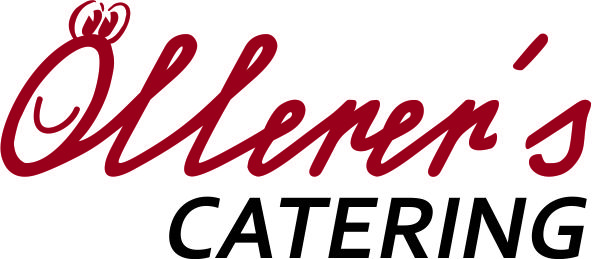 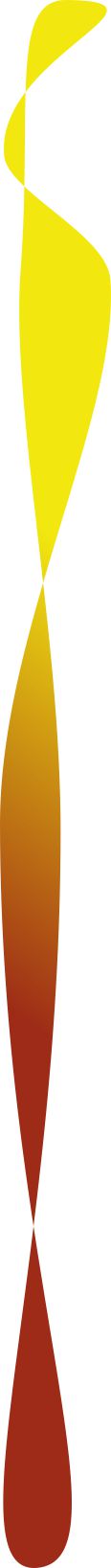                                          Speiseplan - KW 26Montag, 25.Juni  2018 Rindersuppe mit Teigwaren (C-G-) kcal 130Spaghetti „Bolognaise“(C-G-L) kcal 370ObstDienstag ,26.Juni 2018 Hühnersuppe mit Profiteroles (C-G-) kcal 130Tiroler Gröst´l (A-C-G-L) kcal 360FruchtsalatMittwoch, 27.Juni 2018 Gemüsecremesuppe (A-C-G-L) kcal 135Bratwürstel mit Gebäck (C-G-L) kcal 340EisDonnerstag ,28.Juni 2018Wir Grillen im GartenKäsekrainer, Bernerwürstel, Ripperl, Hühner, Gebäck, Ketchup, SalatWassermeloneFreitag, 29.Juni 2018KEIN ESSEN DA KEIN HALBINTERNAT STATTFINDET! Wir wünschen einen erholsamen Sommer!!Änderungen vorbehaltenAllergeninformation Codex – siehe Aushang WKOÖllerer’s Catering 0660/4974327Oellerer.catering@gmail.com